MAGISTRÁT MĚSTA FRÝDKU-MÍSTKU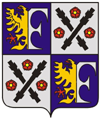 Odbor životního prostředí a zemědělství	Palackého 115738 22 Frýdek-MístekKvalita vody pramene v Hájku, k.ú. Lískovec(Kontrolní vzorek odebrán dne 25.5.2011)Rozbor vody provedl Zdravotní ústav se sídlem v Ostravě, Centrum hygienických laboratoří, zkušební laboratoř akreditovaná ČIA pod č. 1393, Partyzánské náměstí 7, Ostrava.Výsledek rozboru vody – květen 2011:Ve vzorku vody nebyla zjištěna přítomnost bakterií. Voda splňuje požadavky, stanovené pro pitnou vodu vyhláškou č. 252/2004 Sb., ve znění vyhlášky č. 187/2005 Sb., v rozsahu zjišťovaných mikrobiologických ukazatelů. Výsledky rozborů z předcházejících měsíců: rok 2010 a 2011srpen 2010		bakterie nezjištěnyzáří			bakterie nezjištěnyříjen			bakterie nezjištěnylistopad		bakterie nezjištěnyprosinec 		bakterie nezjištěnyleden 2011		bakterie nezjištěnyúnor 2011		bakterie nezjištěnybřezen 2011		bakterie nezjištěnyduben 2011		bakterie nezjištěny„otisk razítka“Ing. Eva Stračánkovávedoucí oddělení vodního hospodářstvíVÁŠ DOPIS ZN.:	ZU/7011/2011ZE DNE:	     Č. J.:	MMFM  70095/2011SP. ZN.	     VYŘIZUJE:	Ing.  Karel Adámek TEL.:	558 609 493FAX:	     E-MAIL:	adamek.karel@frydekmistek.czDATUM:	 06.06.2011	VÁŠ DOPIS ZN.:	ZU/7011/2011ZE DNE:	     Č. J.:	MMFM  70095/2011SP. ZN.	     VYŘIZUJE:	Ing.  Karel Adámek TEL.:	558 609 493FAX:	     E-MAIL:	adamek.karel@frydekmistek.czDATUM:	 06.06.2011	VÁŠ DOPIS ZN.:	ZU/7011/2011ZE DNE:	     Č. J.:	MMFM  70095/2011SP. ZN.	     VYŘIZUJE:	Ing.  Karel Adámek TEL.:	558 609 493FAX:	     E-MAIL:	adamek.karel@frydekmistek.czDATUM:	 06.06.2011	VÁŠ DOPIS ZN.:	ZU/7011/2011ZE DNE:	     Č. J.:	MMFM  70095/2011SP. ZN.	     VYŘIZUJE:	Ing.  Karel Adámek TEL.:	558 609 493FAX:	     E-MAIL:	adamek.karel@frydekmistek.czDATUM:	 06.06.2011	VÁŠ DOPIS ZN.:	ZU/7011/2011ZE DNE:	     Č. J.:	MMFM  70095/2011SP. ZN.	     VYŘIZUJE:	Ing.  Karel Adámek TEL.:	558 609 493FAX:	     E-MAIL:	adamek.karel@frydekmistek.czDATUM:	 06.06.2011	VÁŠ DOPIS ZN.:	ZU/7011/2011ZE DNE:	     Č. J.:	MMFM  70095/2011SP. ZN.	     VYŘIZUJE:	Ing.  Karel Adámek TEL.:	558 609 493FAX:	     E-MAIL:	adamek.karel@frydekmistek.czDATUM:	 06.06.2011	VÁŠ DOPIS ZN.:	ZU/7011/2011ZE DNE:	     Č. J.:	MMFM  70095/2011SP. ZN.	     VYŘIZUJE:	Ing.  Karel Adámek TEL.:	558 609 493FAX:	     E-MAIL:	adamek.karel@frydekmistek.czDATUM:	 06.06.2011	